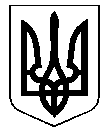 У К Р А Ї Н АЧОРНОМОРСЬКА МІСЬКА РАДА ОДЕСЬКОЇ ОБЛАСТІВІДДІЛ ОСВІТИН А К А З18.08.2020                               м. Чорноморськ	                                      № 13-мПро проведення  серпневої педагогічної конференції 2020 року 	З метою обговорення сучасних проблем освіти та вироблення конкретних підходів у вирішенні завдань організації ефективного освітнього процесу в умовах адаптивного карантину  на новий 2020-2021 навчальний рік в закладах освіти містаНАКАЗУЮ:Внести зміни до наказу відділу освіти від 10.06.2020 № 11-м “Про проведення серпневої педагогічної конференції 2020 року”.Провести 26 - 28 серпня 2020 року  засідання міських методичних об’єднань на базі Чорноморської загальноосвітньої школи І-ІІІ ступенів № 3 за графіком. Початок роботи міських методичних об’єднань   о 09.00 годині.3.  Визначити обов’язкові теми для обговорення на засіданнях ММО: Аналіз роботи ММО за 2019/2020 навчальний рік.Обговорення поетапного впровадження основних засад Нової української школи в закладах загальної середньої освіти міста. Новий Державний стандарт базової школиІнструктивно-методичні рекомендації МОНУ щодо викладання навчальних предметів у 2020/2021 навчальному році.Організація дистанційного навчання: перший досвід. Організація освітнього процесу в умовах адаптивного карантину.4. Керівникам закладів освіти:4.1. Забезпечити участь керівників шкільних методичних об’єднань або 1 вчителя від школи для участі в секційних засіданнях відповідних галузей за графіком (графік додається).4.2. Довести інформацію до вчителів щодо формату проведення секційних засідань.5. Методичному кабінету (завідуюча Адаменко Л.Г.) підготувати на допомогу вчителям:рекомендації  щодо проведення повторення навчального матеріалу за минулий навчальний рік;  виділити ключові теми, на яких ґрунтується подальше опрацювання програмового матеріалу, пояснити основи організації змішаного навчання або навчання з елементами дистанційного.6.  Всім учасникам секційних засідань дотримуватися соціальної дистанції, маскового режиму.Начальник відділу освіти			               		Н.В.ВороненкоГрафік проведення засідань міських методичних об’єднань26.08.2020 – 28.08.2020Начальник відділу освіти					Н.В.ВороненкоВик.: Адаменко Л.Г. (5-61-45)ДатаЧасММОВідповідальна особа26.08.202009.00ММО вчителів освітньої галузі «Фізична культура» Саєнко Є.В.26.08.202011.00ММО вчителів освітньої галузі «Захист України» Саєнко Є.В.26.08.02010.00Заступники директорів з ВРЧегаринська К.І., Попович  О.В.26.08.202012.00ММО вчителів «Основи здоров“я»Саєнко Є.В.26.08.202014.00ММО вчителів трудового навчання та обслуговуючої праці на базі ММКАдаменко О.О.27.08.202009.00ММО вчителів 1-х класівМягченко Л.Ф.27.08.202009.00ММО вчителів 2- класівМягченко Л.Ф.27.08.202009.00ММО вчителів 3- класівМягченко Л.Ф.27.08.202009.00ММО вчителів 4- класівМягченко Л.Ф.27.08.202009.00ММО вчителів логопедівМягченко Л.Ф.27.08.202009.00ММО вчителів хіміїКарюк Є.О.27.08.202009.00ММО вчителів математикиБогуш О.М.27.08.202009.00ММО вчителів фізикиБогуш О.М.27.08.202009.00ММО вчителів української мови і літературиМолодецька А.М.27.08.202009.00ММО вчителів суспільствознавчого циклуСаєнко Є.В.27.08.202009.00ММО керівників ДНЗРабович Т.І., Керізь А.В.27.08.202009.00ММО практичних психологів ЗЗСОБаранова В.О.27.08.202010.00ММО керівників ЗПОШевчукМ.П.27.08.202010.00ММО вчителів географіїКарюк Є.О.27.08.202010.00ММО вчителів російської мовиМолодецька А.М.27.08.202010.00ММО практичних психологів ЗДОБаранова В.О.27.08.202010.00ММО соціальні педагогівБаранова В.О.27.08.202010.00ММО шкільних бібліотекарівБогуш О.М.27.08.202011.00ММО керівників ЗЗСОВороненко Н.В. Адаменко Л.Г.27.08.202011.00ММО вчителів освітньої  галузі «Мистецтво»Саєнко Є.В.27.08.202011.00ММО вчителів біології та екологіїКарюк Є.О.27.08.202011.00ММО вчителів іноземної мови Молодецька А.М.27.08.202012.00ММО вчителів природознавстваКарюк Є.О.28.08.202014.00ММО вчителів інформатики ПШ на базі ММКАдаменко О.О.